 Содержание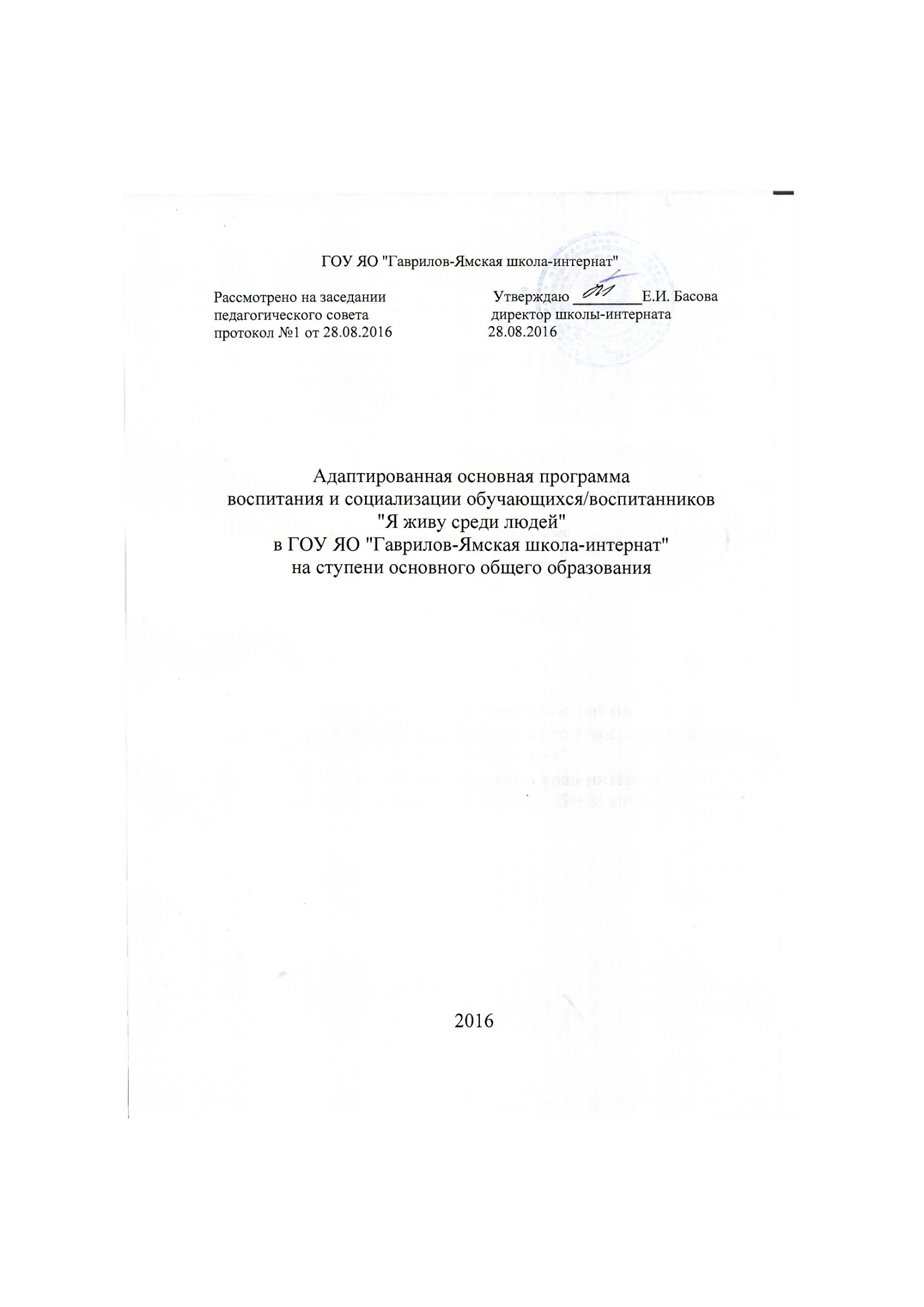 1. Пояснительная записка2. Основные цели и задачи воспитания на ступени основного общего образования3.Ценностные ориентиры программы4.Направления деятельности по духовно-нравственному развитию, воспитанию и социализации обучающихся5. этапы организации работы в системе социального воспитания, совместной деятельности учреждения с общественными организациями, в том числе с организациями дополнительного образования6. Система поощрения социальной успешности и проявлений жизненной позиции обучающихся7. Критерии, показатели эффективности деятельности учреждения в части духовно-нравственного развития, воспитания и социализации обучающихся8. Планируемые результаты духовно-нравственного развития, воспитания и социализации обучающихся, формирования экологической культуры, культуры здорового и безопасного образа жизни обучающихся9. Мониторинг духовно-нравственного развития, воспитания и социализации обучающихся1.Пояснительная записка.            В ГОУ ЯО "Гаврилов-Ямская школа-интернат" большое внимание уделяется воспитательной работе, задачей которой является формирование у каждого воспитанника навыков социализации и социально одобряемого поведения. Воспитательная система - это целостная взаимосвязанная система, базирующаяся на четырех основных компонентах воспитания (субъекты, цели, содержание и способы деятельности) и обладающая интегративными характеристиками: "образ жизни", социально-психологический климат. Она охватывает весь педагогический процесс, интегрируя в учебные занятия, внеурочную жизнь детей, общение с целью социализации, влияние социальной и предметно-эстетической среды. Воспитательная работа в школе-интернате строится на основе общих и специальных задач, которые соответствуют основным направлениям воспитательного и коррекционного процесса, находится в тесной связи с коррекционно-образовательным процессом. Основным направлением педагогического воздействия является формирование у воспитанников системы самосознания, которая определяет социальное поведение обучающихся. Для реализации данных задач разработана адаптированная основная программа воспитания ГОУ ЯО "Гаврилов-Ямская школа-интернат" для детей с нарушениями зрения на ступени основного общего образования.             Правовой основой для разработки адаптированной основной программы социализации и воспитания слабовидящих школьников на ступени основного общего образования в ГОУ ЯО «Гаврилов-Ямская школа-интернат» являются:-Федеральный закон от 29 декабря 2012 года  №273-ФЗ «Об образовании в Российской Федерации»;-Постановление Федеральной службы по надзору в сфере защиты прав потребителей и благополучия человека, Главного государственного санитарного врача Российской Федерации от 10.07.2015 №26 «Об утверждении СанПиН 2.4.2.3286-15 «Санитарно-эпидеомиологические требования к условиям и организации обучения и воспитания в организациях, осуществляющих образовательную деятельность по адаптированным основным общеобразовательным программам для обучающихся с ограниченными возможностями здоровья»;-Примерная программа воспитания и социализации обучающихся на ступени основного общего образования.Программа принимается на неопределенный срок. Изменения и дополнения вносятся решением педагогического совета. После принятия новой редакции Программы предыдущая редакция утрачивает силу.При составлении программы учтены:-потребности общества в развитой духовно-нравственной личности;-особенности школы-интерната и условия режима ее жизнедеятельности;-закономерности психофизического развития детей с нарушениями зрения;-имеющийся опыт воспитательной работы;-наличие кадрового и материально-технического ресурсов.Программа ориентирована на:-коррекцию недостатков личностного развития обучающихся, воспитанников, на преодоление проблем, осложняющих процесс социальной адаптации;-адаптацию в социуме, посредством культурной деятельности;-формирование потребности к здоровому образу жизни;-приобретение жизненного опыта, через занятия разнообразными видами деятельности;-выработку у обучающихся, воспитанников достаточного уровня самостоятельности поведения в различных жизненных ситуациях;-развитие навыков и умений коммуникативного поведения. 2. Основные цели и задачи воспитания на ступени основного общего образованияЦелью воспитания и социализации обучающихся с нарушением зрения при получении основного общего образования является социально-педагогическая поддержка становления и развития высоконравственного, творческого, компетентного гражданина России, принимающего судьбу Отечества как свою личную, осознающего ответственность за настоящее и будущее своей страны, укорененного в духовных и культурных традициях многонационального народа Российской Федерации.Задачи воспитания и социализации обучающихся при получении основного общего образования классифицированы по направлениям, каждое из которых, будучи тесно связанным с другими, раскрывает особенности развития личности гражданина России.Программа направлена на:освоение обучающимися социального опыта, соответствующего ведущей деятельности данного возраста, норм и правил общественного поведения;формирование готовности обучающихся к выбору направления своей профессиональной деятельности в соответствии с личными интересами, индивидуальными особенностями и способностями, с учётом потребностей рынка труда;формирование и развитие знаний, установок, личностных ориентиров и норм здорового и безопасного образа жизни с целью сохранения и укрепления физического, психологического и социального здоровья обучающихся;формирование экологической культуры;формирование уклада школьной жизни, обеспечивающего создание социальной среды развития обучающихся, включающего урочную, внеурочную и общественно значимую деятельность;формирование системы воспитательных мероприятий, культурных и социальных практик, основанной на базовых национальных ценностях российского общества;усвоение обучающимися нравственных ценностей, приобретение опыта нравственной, общественно значимой деятельности, конструктивного социального поведения, мотивации и способности к духовно-нравственному развитию;приобщение обучающихся к культурным ценностям своего народа, своей этнической или социокультурной группы; формирование у обучающихся личностных качеств, необходимых для конструктивного, успешного и ответственного поведения в обществе с учётом правовых норм, установленных российским законодательством;формирование позитивной самооценки, самоуважения, конструктивных способов самореализации;приобщение обучающихся к общественной деятельности и школьным традициям, участие в школьных и внешкольных организациях (спортивные секции, творческие клубы и объединения по интересам, краеведческая работа), в проведении акций и праздников (региональных, государственных);формирование способности противостоять негативным воздействиям социальной среды, факторам микросоциальной среды; развитие педагогической компетентности родителей (законных представителей) в целях содействия социализации обучающихся в семье;формирование у обучающихся мотивации к труду, потребности к приобретению профессии;осознание обучающимися ценности экологически целесообразного, здорового и безопасного образа жизни.3.Ценностные ориентиры программыЦенностные ориентиры программы воспитания и социализации обучающихся – базовые национальные ценности российского общества сформулированы в Конституции Российской Федерации, в Федеральном законе «Об образовании в Российской Федерации» (No 273-ФЗ от 29 декабря 2012 г.).Базовые национальные ценности российского общества определяются положениями Конституции Российской Федерации:«Российская Федерация – Россия есть демократическое федеративное правовое государство с республиканской формой правления» (Гл. I, ст.1);«Человек, его права и свободы являются высшей ценностью» (Гл. I, ст.2);«Российская Федерация – социальное государство, политика которого направлена на создание условий, обеспечивающих достойную жизнь и свободное развитие человека» (Гл. I, ст.7);«В Российской Федерации признаются и защищаются равным образом частная, государственная, муниципальная и иные формы собственности» (Гл. I,ст.8);«В Российской Федерации признаются и гарантируются права и свободы человека и гражданина согласно общепризнанным принципам и нормам международного права и в соответствии с настоящей Конституцией. Основные права и свободы человека неотчуждаемы и принадлежат каждому от рождения. Осуществление прав и свобод человека и гражданина не должно нарушать права и свободы других лиц» (Гл. I, ст.17).Базовые национальные ценности российского общества применительно к системе образования определены положениями Федерального закона «Об образовании в Российской Федерации»(No 273-ФЗ от 29 декабря 2012 г.):«...гуманистический характер образования, приоритет жизни и здоровья человека, прав и свобод личности, свободного развития личности, воспитание взаимоуважения, трудолюбия, гражданственности, патриотизма, ответственности, правовой культуры, бережного отношения к природе и окружающей среде, рационального природопользования;демократический характер управления образованием, обеспечение прав педагогических работников, обучающихся, родителей(законных представителей)несовершеннолетних обучающихся на участие в управлении образовательными организациями;недопустимость ограничения или устранения конкуренции в сфере образования;сочетание государственного и договорного регулирования отношений в сфере образования» (Ст. 3).4. Направления деятельности по духовно-нравственному развитию, воспитанию и социализации обучающихся.4.1Организация и проведение общешкольных мероприятийОбщешкольные мероприятия - это главные традиционные общешкольные дела, в которых принимает участие большая часть обучающихся и которые обязательно планируются, готовятся, проводятся и анализируются совместно педагогическими работниками и обучающимися. Это комплекс коллективных творческих дел, интересных и значимых для обучающихся, объединяющих их вместе с педагогическими работниками в единый коллектив. Организация и проведение общешкольных мероприятий обеспечивают включенность в них большого числа обучающихся и взрослых, способствуют интенсификации их общения, ставят их в ответственную позицию к происходящему в школе. Для этого в ГОУ ЯО "Гаврилов-Ямская школа-интернат" используются следующие формы работы :Дни Здоровья, направленные на формирование социально значимого отношения обучающихся к здоровью, опыта ведения здорового образа жизни, популяризацию спорта, поддержку спортивных достижений.общешкольные праздники - ежегодно проводимые творческие (театрализованные, музыкальные, литературные и т.п.) дела, связанные со значимыми для обучающихся и педагогических работников знаменательными датами и в которых участвуют все классы и воспитательные группы школы-интерната;церемонии награждения (по итогам года) обучающихся и педагогических работников за активное участие в жизни школы, защиту чести школы в конкурсах, соревнованиях, олимпиадах, значительный вклад в развитие школы. Это способствует поощрению социальной активности обучающихся, развитию позитивных межличностных отношений между педагогическими работниками и воспитанниками, формированию чувства доверия и уважения друг к другу.4.2 Организация и проведение воспитательных занятийОрганизация и проведение воспитательных занятий направлены на: обеспечение принятия обучающимися ценности Человека и человечности, гуманистических, демократических и традиционных ценностей, формирование осознанного, уважительного и доброжелательного отношения к другому человеку, его мнению, мировоззрению, культуре, языку, вере, собственности, гражданской позиции (нравственное и духовное воспитание);формирование мотивов и ценностей обучающегося в сфере отношений к России как Отечеству, приобщение обучающихся к культурным ценностям своего народа, базовым национальным ценностям российского общества, общечеловеческим ценностям;социальная самоидентификация обучающихся в процессе участия в личностно значимой и общественно приемлемой деятельности, приобретение опыта конструктивного социального поведения, приобретение знаний о нормах и правилах поведения в обществе, социальных ролях человека; -формирование у обучающихся личностных качеств, необходимых для конструктивного, успешного и ответственного поведения в обществе с учётом правовых норм, установленных законодательством Российской Федерации; формирование партнёрских отношений с родителями (законными представителями) в целях содействия социализации обучающихся в семье, учета индивидуальных и возрастных особенностей обучающихся, культурных и социальных потребностей их семей;формирование мотивов и ценностей обучающегося в сфере трудовых отношений и выбора будущей профессии(воспитание трудолюбия, творческого отношения к учению, труду, жизни), развитие собственных представлений о перспективах своего профессионального образования и будущей профессиональной деятельности, приобретение практического опыта, соответствующего интересам и способностям обучающихся; формирование у обучающихся мотивации к труду, потребности к приобретению профессии; овладение способами и приёмами поиска информации, связанной с профессиональным образованием и профессиональной деятельностью, поиском вакансий на рынке труда и работой служб занятости населения; создание условий для профессиональной ориентации обучающихся через систему работы педагогов, психолога, социального педагога; информирование обучающихся об особенностях различных сфер профессиональной деятельности, социальных и финансовых составляющих различных профессий, особенностях местного, регионального, российского и международного спроса на различные виды трудовой деятельности; использование средств психолого-педагогической поддержки обучающихся и развитие консультационной помощи в их профессиональной ориентации, включающей диагностику профессиональных склонностей и профессионального потенциала обучающихся, их способностей и компетенций, необходимых для продолжения образования и выбора профессии;формирование мотивационно - ценностных отношений обучающегося в сфере самопознания, самоопределения, самореализации, самосовершенствования (интеллектуальное воспитание):-развитие мотивации и способности к духовно-нравственному самосовершенствованию; формирование позитивной самооценки, самоуважения, конструктивных способов самореализации;формирование мотивационно - ценностных отношений обучающегося в сфере здорового образа жизни, осознание обучающимися ценности целесообразного, здорового и безопасного образа жизни, формирование установки на систематические занятия физической культурой и спортом, готовности к выбору индивидуальных режимов двигательной активности на основе осознания собственных возможностей; осознанное отношение обучающихся к выбору индивидуального рациона здорового питания; формирование знаний о современных угрозах для жизни и здоровья людей, в том числе экологических и транспортных, готовности активно им противостоять; овладение современными оздоровительными технологиями, в том числе на основе навыков личной гигиены, профилактики употребления наркотиков и других психоактивных веществ, профилактики инфекционных заболеваний; формирование устойчивого отрицательного отношения к аддиктивным проявлениям различного рода –наркозависимость, алкоголизм, игромания, табакокурение, интернет-зависимость и др., как факторам ограничивающим свободу личности);формирование мотивов и ценностей обучающегося в сфере отношений к природе, формирование готовности обучающихся к социальному взаимодействию по вопросам улучшения экологического качества окружающей среды, устойчивого развития территории, экологического здоровьесберегающего просвещения населения; осознание обучающимися взаимной связи здоровья человека и экологического состояния окружающей его среды, роли экологической культуры в обеспечении личного и общественного здоровья и безопасности, необходимости следования принципу предосторожности при выборе варианта поведения;формирование мотивационно - ценностных отношений обучающегося в сфере искусства, формирование основ художественной культуры обучающихся как части их общей духовной культуры, как особого способа познания жизни и средства организации общения; развитие эстетического, эмоционально-ценностного видения окружающего мира; -развитие способности к эмоционально-ценностному освоению мира, самовыражению и ориентации в художественном и нравственном пространстве культуры; воспитание уважения к истории культуры своего Отечества, выраженной, в том числе, в понимании красоты человека; развитие потребности в общении с художественными произведениями, формирование активного отношения к традициям художественной культуры как смысловой, эстетической и личностно-значимой ценности. Основные направления, ценностные основы воспитания и социализации обучающихся.Содержание, виды деятельности и формы занятий с обучающимися (по направлениям духовно-нравственного развития, воспитания и социализации обучающихся)           Все направления дополняют друг друга и обеспечивают развитие личности на основе отечественных духовных, нравственных и культурных традиций. По каждому направлению разработан модуль, содержащий цель, задачи, соответствующую систему ценностных основ воспитания и социализации обучающихся. В каждом модуле приведены виды деятельности и формы занятий с обучающимися. Определены условия совместной деятельности школы с семьями обучающихся, с общественными организациями по духовно-нравственному развитию и воспитанию обучающихся, обозначены планируемые результаты.Модуль «Я и Отечество»(патриотическое воспитание)Цель: воспитание гражданственности, патриотизма, уважения к правам, свободам и обязанностям человека. Задачи: получение знаний:о политическом устройстве Российского государства, его институтах, их роли в жизни общества, о его важнейших законах;о символах государства –Флаге, Гербе России, о государственных символах Ярославской области;об институтах гражданского общества, о возможностях участия граждан в общественном управлении;о правах и обязанностях гражданина России;о правах и обязанностях, регламентированных уставом школы, правилами внутреннего распорядка обучающихся;интерес к общественным явлениям, понимание активной роли человека в обществе;ценностного отношения к своему национальному языку и культуре, как государственному, языку межнационального общения;о народах России, об их общей исторической судьбе, о единстве народов нашей страны;о национальных героях и важнейших событиях истории России, и ее народах;интерес к государственным праздникам и важнейшим событиям в жизни России, и своего края;стремление активно участвовать в делах класса, школы, семьи, своего города, малой Родины, своей страны;любовь к школе, своему городу, области, народу России;уважение к защитникам Отечества;умение отвечать за свои поступки;негативное отношение к нарушениям порядка в классе, дома, на улице, к невыполнению человеком своих обязанностейОсновные направления работыПланируемые результаты освоения модуля « Я и Отечество»ценностное отношение к России, своему народу, краю, отечественному культурно-историческому наследию, государственной символике, законам Российской Федерации, родным языкам: русскому и языку своего народа, народным традициям, старшему поколению;знание основных положений Конституции Российской Федерации, символов государства, Ярославской области, основных прав и обязанностей граждан России;системные представления о народах России, понимание их общей исторической судьбы, единства народов нашей страны; опыт социальной и межкультурной коммуникации;представление об институтах гражданского общества, их истории и современном состоянии в России и мире, о возможностях участия граждан в общественном управлении; первоначальный опыт участия в гражданской жизни;понимание защиты Отечества как конституционного долга и священной обязанности гражданина, уважительное отношение к Российской армии, к защитникам Родины;уважительное отношение к органам охраны правопорядка;знание национальных героев и важнейших событий истории России;знание государственных праздников, их истории и значения для общества.Модель "Я и Я, Я и Общество"(духовно-нравственное воспитание)Цель: воспитание нравственных чувств, убеждений, этического сознания.Задачи:развивать сознательное принятие базовых национальных российских ценностей, воспитывать любовь к школе, своему городу, своему народу, героическому прошлому и настоящему нашего Отечества;формировать понимание смысла гуманных отношений, высокой ценности человеческой жизни; стремление строить свои отношения с людьми и поступать по законам совести, добра и справедливости;формировать осмысление значения религиозных идеалов в жизни человека и общества, нравственной сущности правил культуры поведения, общения и речи, умения их выполнять их независимо от внешнего контроля;развивать нравственно-волевые усилия в выполнении учебных, учебно-трудовых и общественных обязанностей; стремление преодолевать трудности и доводить начатое дело до конца;формировать умения осуществлять нравственный выбор намерений, действий и поступков;воспитывать готовность к самоограничению для достижения собственных нравственных идеалов; стремление вырабатывать и осуществлять личную программу самовоспитания;развивать понимание и сознательное принятие нравственных норм взаимоотношений в семье;воспитывать отрицательное отношение к аморальным поступкам, проявлениям эгоизма и иждивенчества, равнодушия, лицемерия, грубости, оскорбительным словам и действиям, нарушающим общественный порядок.Основное содержание воспитаниясознательное принятие базовых национальных российских ценностей;любовь к школе, своему селу, городу, народу, России, к героическому прошлому и настоящему нашего Отечества; желание продолжать героические традиции многонационального российского народа;понимание смысла гуманных отношений; понимание высокой ценности человеческой жизни; стремление строить свои отношения с людьми и поступать по законам совести, добра и справедливости;понимание значения религиозных идеалов в жизни человека и общества, нравственной сущности правил культуры поведения, общения и речи, умение выполнять их независимо от внешнего контроля;понимание значения нравственно-волевого усилия в выполнении учебных, учебно-трудовых и общественных обязанностей; стремление преодолевать трудности и доводить начатое дело до конца;умение осуществлять нравственный выбор намерений, действий и поступков; готовность к самоограничению для достижения собственных нравственных идеалов; понимание и сознательное принятие нравственных норм взаимоотношений в семье; осознание значения семьи для жизни человека, его личностного и социального развития, продолжения рода;отрицательное отношение к аморальным поступкам, проявлениям эгоизма и иждивенчества, равнодушия, лицемерия, грубости, оскорбительным словам и действиям, нарушениям общественного порядка.Планируемые результаты модуля «Я и Я, Я и Общество»ценностное отношение к школе, своему селу, городу, народу, России, к героическому прошлому и настоящему нашего Отечества; желание продолжать героические традиции многонационального российского народа;чувство дружбы к представителям всех национальностей Российской Федерации;умение сочетать личные и общественные интересы, дорожить своей честью, честью своей семьи, школы; понимание отношений ответственной зависимости людей друг от друга; установление дружеских взаимоотношений в коллективе, основанных на взаимопомощи и взаимной поддержке;уважение родителей, понимание сыновнего долга как конституционной обязанности, уважительное отношение к старшим, доброжелательное отношение к сверстникам и младшим;знание традиций своей семьи и школы, бережное отношение к ним; понимание значения религиозных идеалов в жизни человека и общества, роли традиционных религий в развитии Российского государства, в истории и культуре нашей страны, общие представления о религиозной картине мира;понимание нравственной сущности правил культуры поведения, общения и речи, умение выполнять их независимо от внешнего контроля, умение преодолевать конфликты в общении;готовность сознательно выполнять правила для обучающихся, понимание необходимости самодисциплины;готовность к самоограничению для достижения собственных нравственных идеалов; стремление вырабатывать и осуществлять личную программу самовоспитания;потребность в выработке волевых черт характера, способность ставить перед собой общественно значимые цели, желание участвовать в их достижении, способность объективно оценивать себя;умение устанавливать со сверстниками другого пола дружеские, гуманные, искренние отношения, основанные на нравственных нормах; стремление к честности и скромности, красоте и благородству.Модуль «Я и труд»трудовое воспитаниеЦель: воспитание трудолюбия, сознательного, творческого отношения к образованию, труду и жизни, подготовка к сознательному выбору профессии.Задачи:формировать понимание необходимости научных знаний для развития личности и общества, их роли в жизни, труде, творчестве;развивать понимание нравственных основ образования;прививать опыт применения знаний в труде, общественной жизни, быту;формировать умение организовать процесс самообразования, творчески и критически работать с информацией из разных источников;воспитывать уважение к трудовым традициям своей семьи, трудовым подвигам старших поколений;прививать начальный опыт участия в общественно значимых делах;развивать нетерпимое отношение к лени, безответственности и пассивности в образовании и труде.Основное содержание воспитанияпонимание необходимости научных знаний для развития личности и общества, их роли в жизни, труде, творчестве;осознание нравственных основ образования;осознание важности непрерывного образования и самообразования в течение всей жизни;осознание нравственной природы труда, его роли в жизни человека и общества, в создании материальных, социальных и культурных благ; знание и уважение трудовых традиций своей семьи, трудовых подвигов старших поколений;умение планировать трудовую деятельность, рационально использовать время, информацию и материальные ресурсы, соблюдать порядок на рабочем месте, осуществлять коллективную работу, в том числе при разработке и реализации учебных и учебно-трудовых проектов;сформированность позитивного отношения к учебной и учебно-трудовой деятельности, общественно полезным делам, умение осознанно проявлять инициативу и дисциплинированность, выполнять работы по графику и в срок, следовать разработанному плану, отвечать за качество и осознавать возможные риски;готовность к профессиональному выбору (умение ориентироваться на рынке труда, в мире профессий, в системе профессионального образования, соотносить свои интересы и возможности с профессиональной перспективой, получать дополнительные знания и умения, необходимые для профильного или профессионального образования);бережное отношение к результатам своего труда, труда других людей, к школьному имуществу, учебникам, личным вещам; поддержание чистоты и порядка в классе и школе; готовность содействовать в благоустройстве школы и её ближайшего окружения;общее знакомство с трудовым законодательством;нетерпимое отношение к лени, безответственности и пассивности в образовании и труде.Формы индивидуальной и групповой организации профессиональной ориентации обучающихся.       Формами индивидуальной и групповой организации профессиональной ориентации обучающихся являются: «Социальная проба», «Дни открытых дверей», экскурсии, предметные недели, олимпиады, конкурсы.«Социальная проба» как форма организации профессиональной ориентации обучающихся предполагает публичную презентацию различных профессий с целью актуализировать, расширить, уточнить, закрепить у школьников представления о профессиях. «Дни открытых дверей» в качестве формы организации профессиональной ориентации обучающихся наиболее часто проводятся на базе профессиональных образовательных организаций и призваны презентовать спектр образовательных программ, реализуемых образовательной организацией. В ходе такого рода мероприятий пропагандируется обучение в отдельных организациях, реализующих основные профессиональные образовательные программы, а также различные варианты профессионального образования, которые осуществляются в этой образовательной организации. Экскурсия как форма организации профессиональной ориентации обучающихся представляет собой путешествие с познавательной целью, в ходе которого экскурсанту предъявляются (в том числе специально подготовленным профессионалом –экскурсоводом) объекты и материалы, освещающие те или иные виды профессиональной деятельности. Профориентационные экскурсии организуются на предприятия (посещение производства, музея), в музеи или на тематические экспозиции, в организации профессионального образования.Предметная неделя в качестве формы организации профессиональной ориентации обучающихся включает набор разнообразных мероприятий, организуемых в течение недели. Содержательно предметная неделя связана с каким-либо предметом или предметной областью. Предметная декада состоит из презентаций проектов, конкурсов знатоков по предмету/предметам, встреч с интересными людьми, избравшими профессию, близкую к этой предметной сфере. Олимпиады по предметам в качестве формы организации профессиональной ориентации обучающихся предусматривают участие в них наиболее подготовленных или способных в данной сфере обучающихся. Олимпиады по предмету стимулируют познавательный интерес.Планируемые результаты модуля «Я и труд»ценностное отношение к труду и творчеству, человеку труда, трудовым достижениям России и человечества, трудолюбие;ценностное и творческое отношение к учебному труду;знания о различных профессиях;навыки трудового творческого сотрудничества со сверстниками, взрослыми;осознание приоритета нравственных основ труда, творчества, создания нового;опыт участия в различных видах общественно полезной и личностно значимой деятельности;потребности и умения выражать себя в различных доступных и наиболее привлекательных для ребенка видах творческой деятельности;мотивация к самореализации в социальном творчестве, познавательной и практической, общественно полезной деятельности.Модуль «Я и Здоровье, Я и Природа»экологооздоровительное направлениеЦель: формирование у детей и их родителей (законных представителей) ответственного отношения к здоровому образу жизни, сохранение и укрепление здоровья школьников, пропаганда физической культуры, спорта, туризма в семье. Воспитание ценностного отношения к природе, окружающей среде.Задачи:сформировать представление о позитивных и негативных факторах, влияющих на здоровье, в том числе влияние на здоровье позитивных и негативных эмоций, получаемых от общения с компьютером, просмотра телепередач, участия в азартных играх;сформировать представления о негативных факторах риска здоровью (сниженная двигательная активность, инфекционные заболевания, переутомление и т.п.), о существовании и причинах возникновения зависимостей от табака, алкоголя, наркотиков и других психоактивных веществ, их пагубном влиянии на здоровье;сформировать представления об основных компонентах культуры здоровья и здорового образа жизни: научить выполнять правила личной гигиены и развить готовность на основе их использования самостоятельно поддерживать своё здоровье;сформировать представление о правильном питании, его режиме, структуре, полезных продуктах;сформировать представление о рациональной организации режима дня, учёбы и отдыха, двигательной активности, научить ребенка составлять, анализировать и контролировать свой режим дня;сформировать навыки позитивного коммуникативного общения;научить обучающихся делать осознанный выбор поступков, поведения, позволяющих сохранять и укреплять здоровье;сформировать потребность ребёнка безбоязненно обращаться к врачу по любым вопросам состояния здоровья, в том числе связанным с особенностями роста и развития;сформировать личность, живущую по законам здорового образа жизни,развитие интереса к природе, природным явлениям и формам жизни, понимание активной роли человека в природе;формирование ценностного отношения к природе и всем формам жизни;приобретение элементарного опыта природоохранительной деятельности;воспитание бережного отношения к растениям и животным.Планируемые результаты модуля «Я и Здоровье, Я и Природа»ценностное отношение к своему здоровью, здоровью близких и окружающих людей;знания о взаимной обусловленности физического, нравственного, психологического, психического и социально-психологического здоровья человека, о важности морали и нравственности в сохранении здоровья человека;личный опыт здоровьесберегающей деятельности;знания о роли физической культуры и спорта для здоровья человека, его образования, труда и творчества;знания о возможном негативном влиянии компьютерных игр, телевидения, рекламы ценностное отношение к своему здоровью, здоровью близких и окружающих людей;ценностное отношение к природе;опыт эстетического, эмоционально-нравственного отношения к природе;знания о традициях нравственно-этического отношения к природе в культуре народов России, нормах экологической этики;опыт участия в природоохранной деятельности в школе;личный опыт участия в экологических инициативах, проектах.Модуль «Я и культура»эстетическое воспитаниеЦель: воспитание ценностного отношения к прекрасному, формирование представлений об эстетических идеалах и ценностях.Задачи:получение знаний о душевной и физической красоте человека;формирование эстетических идеалов, чувства прекрасного; умение видеть красоту природы, труда и творчества;привитие интереса к чтению, произведениям искусства, спектаклям, концертам, выставкам, музыке;привитие интереса к занятиям художественным творчеством;формирование стремления к опрятному внешнему виду;воспитание отрицательного отношения к некрасивым поступкам и неряшливости.Основное содержание воспитанияценностное отношение к прекрасному, восприятие искусства как особой формы познания и преобразования мира;эстетическое восприятие предметов и явлений действительности, развитие способности видеть и ценить прекрасное в природе, быту, труде, спорте и творчестве людей, общественной жизни;представление об искусстве народов России;представления о душевной и физической красоте человека;формирование эстетических идеалов, чувства прекрасного; умение видеть красоту природы, труда и творчества;интерес к чтению, произведениям искусства, детским спектаклям, концертам, выставкам, музыке.Планируемые результаты модуля «Я и культура»умение видеть красоту в окружающем мире;умение видеть красоту в поведении, поступках людей;знание об эстетических и художественных ценностях отечественной культуры;опыт эмоционального постижения народного творчества, этнокультурных традиций, фольклора народов России;опыт эстетических переживаний, наблюдений эстетических объектов в природе и социуме, эстетического отношения к окружающему миру и самому себе;опыт самореализации в различных видах творческой деятельности, формирование потребности и умения выражать себя в доступных видах творчества;мотивация к реализации эстетических ценностей в пространстве учреждения и семьи.5. Этапы организации работы в системе социального воспитания, совместной деятельности учреждения с общественными организациями, в том числе с организациями дополнительного образования        Организация работы в системе социального воспитания, совместной деятельности школы-интерната с общественными организациями, в том числе с организациями дополнительного образования исходит из того, что ожидания подростков связаны с успешностью, признанием со стороны семьи и сверстников, состоятельностью и самостоятельностью в реализации собственных замыслов.         Целенаправленная социальная деятельность обучающихся обеспечивается сформированной социальной средой школы и укладом школьной жизни. Организация социального воспитания обучающихся осуществляется в последовательности следующих этапов.Организационно-административный этап (ведущий субъект – администрация школы) включает:создание среды школы, поддерживающей созидательный социальный опыт обучающихся, формирующей конструктивные ожидания и позитивные образцы поведения;формирование уклада и традиций школы, ориентированных на создание системы общественных отношений обучающихся, педагогов и родителей(законных представителей) в духе гражданско-патриотических ценностей, партнерства и сотрудничества, приоритетов развития общества и государства;развитие форм социального партнерства с общественными институтами и организациями для расширения поля социального взаимодействия обучающихся;адаптацию процессов стихийной социальной деятельности обучающихся средствами целенаправленной деятельности по программе социализации и профориентации;координацию деятельности агентов социализации и профориентации обучающихся –сверстников, педагогов, родителей, сотрудников школы, представителей общественных и иных организаций для решения задач социализации, представителей различных профессий;создание условий для организованной деятельности школьных социальных групп;создание возможности для влияния обучающихся на изменения школьной среды, форм, целей и стиля социального взаимодействия школьного социума;поддержание субъектного характера социализации и профориентации обучающегося, развития его самостоятельности и инициативности в социальной деятельности.Организационно-педагогический этап (ведущий субъект – педагогический коллектив школы) включает:обеспечение целенаправленности, системности и непрерывности процесса социализации и профориентации обучающихся;обеспечение разнообразия форм педагогической поддержки социальной и профориентационной деятельности, создающей условия для личностного роста обучающихся, продуктивного изменения поведения;создание в процессе взаимодействия с обучающимися условий для социальной и профориентационной деятельности личности с использованием знаний возрастной физиологии и социологии, социальной и педагогической психологии;создание условий для социальной и профориентационной деятельности обучающихся в процессе обучения и воспитания;обеспечение возможности социализации и профориентации обучающихся в направлениях адаптации к новым социальным условиям, интеграции в новые виды социальных отношений, самоактуализации социальной деятельности;определение динамики выполняемых обучающимися социальных ролей для оценивания эффективности их вхождения в систему общественных и профессиональных отношений;использование социальной деятельности как ведущего фактора формирования личности обучающегося;использование роли коллектива в формировании идейно-нравственной ориентации личности обучающегося, его социальной и гражданской позиции;стимулирование сознательных социальных инициатив и деятельности обучающихся с опорой на мотив деятельности (желание, осознание необходимости, интерес и др.).Этап социализации обучающихся включает:формирование активной гражданской позиции и ответственного поведения в процессе учебной, внеучебной, внешкольной, общественно значимой деятельности обучающихся;усвоение социального опыта, основных социальных ролей, соответствующих возрасту обучающихся в части освоения норм и правил общественного поведения;формирование у обучающегося собственного конструктивного стиля общественного поведения в ходе педагогически организованного взаимодействия с социальным окружением;достижение уровня физического, социального и духовного развития, адекватного своему возрасту;умение решать социально-культурные задачи (познавательные, морально-нравственные, ценностно-смысловые), специфичные для возраста обучающегося;поддержание разнообразных видов и типов отношений в основных сферах своей жизнедеятельности: общение, учеба, игра, спорт, творчество, увлечения (хобби);активное участие в изменении школьной среды и в изменении доступных сфер жизни окружающего социума;регулярное переосмысление внешних взаимодействий и взаимоотношений с различными людьми в системе общественных отношений;осознание мотивов своей социальной деятельности;развитие способности к добровольному выполнению обязательств, как личных, так и основанных на требованиях коллектива; формирование моральных чувств, необходимых привычек поведения, волевых качеств;владение формами и методами самовоспитания: самокритика, самовнушение, самообязательство, самопереключение, эмоционально-мысленный перенос в положение другого человека.Этап профориентации предполагает, что у обучающегося: сформирована позиция как субъекта собственной деятельности; сформирована позиция как субъекта собственной профессиональной деятельности;констатируется осознание особенностей тех или иных профессий, взаимосвязанных друг с другом.Основные формы организации педагогической поддержки социализации обучающихся по каждому из направлений с учётом урочной и внеурочной деятельности, а также формы участия специалистов и социальных партнёров по направлениям социального воспитания.         Педагогическая поддержка социализации обучающихся осуществляется в процессе обучения, создания дополнительных пространств самореализации обучающихся с учётом урочной и внеурочной деятельности, а также форм участия специалистов и социальных партнёров по направлениям социального воспитания, профориентации, методического обеспечения социальной деятельности и формирования социальной среды школы. Основными формами педагогической поддержки социализации и профориентации являются ролевые игры, социализация обучающихся в ходе познавательной деятельности, социализация обучающихся средствами общественной и трудовой деятельности. Назначение педагогической поддержки–помочь молодому человеку понять, как он сам может управлять своей социализацией и профессиональным выбором в дальнейшем, сознательно выстраивая собственный баланс между своей адаптированностью к обществу и обособленностью от общества.1 направление: создание в ГОУ ЯО «Гаврилов-Ямская школа-интернат» режима максимального благоприятствования процессам позитивной социализации и профориентации подростковподготовительный этап предполагает обязательный углубленный анализ двух сред: -широкого социального, социально-культурного, социально-экономического, социально-профессионального пространства, в котором функционирует учреждение и которое задает рамки социализации и профориентации обучающихся;-психологического, социального, культурного «фона», существующего в самом образовательном учреждении, степени и способов влияния внешних факторов на главных субъектов процесса социализации и профориентации: педагогов, обучающихся и их родителей (законных представителей) в целях выяснения сильных и слабых сторон характера их взаимоотношений между собой и с внешней средой и т.д.При этом уделяется внимание выяснению следующих моментов, связанных с позиционированием подростков:-наличие у них собственных взглядов по конкретным направлениям социализации и профориентации, способность изменять их и вырабатывать новые;-наличие и характер Я-концепции, уровень самоуважения и самопринятия, развитость чувства собственного достоинства; -степень избирательности в профессиональных выборах;-мера креативности как готовности и способности самостоятельно решать собственные проблемы, вопросы профессионального выбора, противостоять жизненным ситуациям, мешающим самоизменению, самоопределению, самореализации, самоутверждению; гибкость и одновременно устойчивость в меняющихся ситуациях, умение творчески подходить к жизни;определение на основе проведённого анализа основных дефицитов этого «фона» в контексте задач социализации (целенаправленного социального воспитания) и профориентации; определение основных форм учебных и внеучебных (в том числе внешкольных) детских и детско-взрослых деятельностей, участие в которых обещает привести к наиболее существенным результатам и эффектам в сфере социализации и профориентации обучающихся;определение внешних партнёров учреждения по реализации программы, создание механизма их взаимодействия. 2 направление: воспитание гражданственности, уважения к правам, свободам и обязанностям человекарасширение и углубление практических представлений о формальных и неформальных нормах и отношениях, определяющих состояние местного социума; о возможностях участия граждан в общественном управлении, практическое знакомство с их деятельностью в родной школе, муниципалитете; с учётом возрастных и познавательных способностей знакомство с механизмами реализации на уровне своего социума (муниципалитета) норм федерального и регионального законодательства, компетенций органов власти и управления различных уровней; практико-ориентированные представления о правах и обязанностях гражданина России; непосредственное знакомство с реализацией этих прав на примере старших членов семьи и других взрослых, принадлежащих различным социальным и социокультурным стратам;развитие интереса к общественным явлениям и превращение его в значимую личностно-гражданскую потребность, понимание активной роли человека в обществе, в том числе через персональное участие в доступных проектах и акциях; введение в кругозор подростков таких документов, как Всеобщая декларация прав человека и Европейская конвенция о защите прав человека и основных свобод;развитие представлений о политическом устройстве Российского государства, его институтах, их роли в жизни общества, о его важнейших законах; посильное введение представлений об участии России в системе международных политических и культурных организаций (ООН, ЮНЕСКО, Совет Европы и др.);углубление представлений о народах России, их общей исторической судьбе и единстве; одновременно расширение представлений о народах ближнего зарубежья (как входивших в состав Российской империи и СССР, так и никогда не входивших);расширение и углубление представлений о национальных героях и важнейших событиях истории России и ее народов (особенно о тех событиях, которые отмечаются как народные, государственные или важнейшие религиозные праздники);развитие личной и коллективной социальной активности (участие в делах класса, школы, семьи, села, города; открытое аргументированное высказывание своей позиции по различным спорным или социально негативным ситуациям;утверждение отношения к родному и русскому языкам (если последний не является родным) как к величайшей ценности, являющейся важнейшей частью духовно-нравственного наследия и достояния; осознание родного и русского языков как сокровищницы средств современной коммуникации; осознание в этом контексте значения владения иностранными языками; сознательное овладение ими как универсальным средством продуктивного взаимодействия с другими людьми в различных культурных пространствах;развитие ценностного отношения к родной культуре; понимание её связей и взаимовлияний с другими культурами на протяжении прошлых эпох и в настоящее время; развитие способности видеть и понимать включенность родной и других культур в расширяющийся межкультурный диалог; понимание принципиальных критериев оценок позитивности или негативности этого взаимодействия.Виды деятельности и формы занятий:выяснение и обсуждение вместе с разновозрастными группами подростков и заинтересованными представителями соответствующих социальных структур особенностей социально-экономического и социально-культурного состояния социума, причин трудностей его развития, роли различных объективных и субъективных факторов в этом процессе и возможностей участия молодежи в улучшения ситуации; выяснение и обсуждение вместе с разновозрастными группами подростков их поведенческих предпочтений (в языке, одежде, музыке, манере общения и т.д.) с целью их (предпочтений) «десакрализации» и перевода в открытое культурное пространство с целью критического осмысления их позитивных и негативных ценностных оснований;исследовательская работа с последующими дискуссиями об основаниях, по которым люди относят тех или иных деятелей к категории героев, считают их выдающимися, замечательными и т.д.;система дискуссий о ценности «простой» человеческой жизни;знакомство с сохранившимися народными традициями и ремеслами;выявление их культурно-исторической основы, обсуждение их роли и ценности в современной жизни, их значения для самих носителей этих традиций и юных поколений и т.п.; участие в традиционных действиях (обрядах) и (посильно) в ремесленном производстве (дерево, глина, роспись и др.); подготовка публичных презентаций по этой деятельности; организация социальных проб, различных экскурсий;разработка и оформление стендов, посвященных исторической эволюции символики Российского государства и конкретного субъекта Федерации.3 направление: воспитание нравственных чувств и этического сознанияразвитие способности к рефлексии (критики) оснований деятельности как своей, так и других людей, прежде всего, сверстников; умение ставить себя на место другого, сопереживать, искать и находить способы человеческой поддержки даже при осознании его неправоты;развитие способности различать позитивные и негативные явления в окружающем социуме, анализировать их причины, предлагать способы преодоления социально неприемлемых явлений и участвовать в направленной на это деятельности; способность критически оценить качество информации и развлечений, предлагаемых рекламой, кинопрокатом, компьютерными играми и различными СМИ;развитие представлений о религиозной картине мира, роли традиционных религий в развитии народов нашей страны и их культуры, в становлении и развитии Российского государства; посильное расширение этих представлений на межрелигиозную ситуацию в современном мире; утверждение в качестве личной нормы уважительного отношения ко всем людям –от своих родителей до любого встречного ребенка, сверстника, старшего независимо от его внешнего вида (лица, одежды, физических особенностей); установка на поддержку деловых и дружеских взаимоотношений в коллективе;сознательное принятие и утверждение в качестве личного императива установки на бережное, гуманное отношение ко всему живому; посильное участие в природоохранной и экологической деятельности; нетерпимое отношение к проявлениям жестокости к братьям нашим меньшим со стороны других людей. Виды деятельности и формы занятийпосещение и последующее обсуждение спектакля или фильма, затрагивающего нравственно-этические вопросы; установление и коллективное принятие в качестве общей нормы этически осмысленных взаимоотношений в коллективе класса и школы в целом, что предполагает овладение навыками вежливого, приветливого, внимательного отношения к сверстникам, старшим и младшим детям, взрослым, взаимной поддержке;участие в коллективных играх, приобретение опыта совместной деятельности, социальное проектирование, социальная проба, социальная практика;посильное участие в делах благотворительности, милосердия, в оказании помощи нуждающимся, заботе о животных, других живых существах, природе;расширение опыта позитивного взаимодействия в семье (в процессе проведения открытых семейных праздников, выполнения и презентации совместно с родителями творческих проектов, проведения других мероприятий, раскрывающих историю семьи, укрепляющих и обогащающих преемственность между поколениями).4 направление: воспитание трудолюбия, позитивного отношения к учению, профессии, труду, жизнипостепенное знакомство с действующими перечнями профессий и специальностей с целью соотнесения собственных интересов, склонностей, возможностей и жизненных перспектив; осознание на этой основе универсальной ценности получаемого общего образования; изучение и обсуждение вместе с разновозрастными группами подростков типичных профессиональных жизненных сценариев, возможных благодаря возможностям, предоставляемым профессиональными образовательными организациями своего и соседних регионов;усвоение ценностного отношения к результатам человеческого труда, составляющим всю среду обитания, все достижения науки и искусства, техники и технологии; все великие духовно-нравственные прорывы в понимании сущности человека и человечества; приобретение опыта собственного участия в различных коллективных работах, в том числе в разработке и реализации учебных и внеучебных проектов; развитие на этой основе проектных, экспертных и иных компетентностей, требующих личной дисциплинированности, последовательности, настойчивости, самообразования и др.;личностное усвоение установки на нетерпимость к лени, небрежности, незавершенности дела, к небережливому отношению к результатам человеческого труда независимо от того, в какую историческую эпоху этот труд был совершен; безусловное уважение к любому честно трудящемуся человеку; способность к признательному восхищению теми, кто занимается творчеством –созданием прежде не бывшего: изобретательством, творчеством в сфере науки, архитектуры, литературы, музыки и других видов искусства и пр.; поощрение и поддержка самообразования посредством Интернета, занятий в библиотеках, музеях, лекториях и т.п.Виды деятельности и формы занятийпосещение профессиональных образовательных организаций города;организация общения с профессионально успешными людьми с целью обсуждения роли полученного образования (общего, профессионального, постпрофессионального, самообразования и т.д.) и универсальных компетентностей в этом успехе;организация социальных проб;организация экскурсий на предприятия Ярославской области;показ примеров высокого профессионализма, творческого отношения к труду и жизни;проведение сюжетно-ролевых экономических игр;приобретение опыта участия в различных видах общественно полезной, собственно творческой или исследовательской деятельности на базе и взаимодействующих с ГОУ ЯО «Гаврилов-Ямская школа-интернат» организаций дополнительного образования, учебных, научных, социальных городских организаций (занятие народными промыслами, музейная, природоохранительная деятельность, работа творческих и учебно-производственных мастерских, трудовые акции);организация работы в пространстве расширенного социального действия –познавательные интернет-ресурсы, социальные познавательные сети, дистанционные образовательные программы и курсы;проведение профориентационных бесед; проведение выставок (во время массовых мероприятий: профориентационных конференций, собраний, встреч со специалистами и др.).5 направление: воспитание ценностного отношения к природе, окружающей среде (экологическое воспитание)осознание возникшего кризиса в отношениях человека и природы как одной из актуальнейших глобальных проблем человечества; способность видеть и понимать, в каких формах этот кризис выражен в месте проживания подростка; его добровольное участие в решении этой проблемы на муниципальном уровне как личностно важный опыт природоохранительной деятельности;осознание противоречивой роли человеческой деятельности в отношении природы; принятие тезиса об эволюции человека и природы как безальтернативного выхода из глобального экологического кризиса;усвоение ценностного отношения к природе и всем формам жизни, развитие художественно-эстетического восприятия явлений природы, животного и растительного мира, способность и потребность наслаждаться природой, не только не нанося ей ущерба, но и поддерживая её жизненные силы. Виды деятельности и формы занятийразвитие и углубление опыта непосредственного эмоционально-чувственного взаимодействия с реальной живой и страдающей природой в месте жительства и его ближних окрестностях; получение первоначального опыта участия в природоохранительной деятельности (в школе и на пришкольном участке, экологические акции, десанты, высадка растений, создание цветочных клумб, очистка доступных территорий от мусора, подкормка птиц и т.д.);усвоение принципов экологически грамотного поведения в природе (в ходе целевых экскурсий, походов и путешествий по родному краю и, возможно, за границей);осмысление «темы природы» в своем собственном творчестве (стихосложении, рисовании, прикладных видах искусства);6 направление: воспитание ценностного отношения к прекрасному, формирование представлений об эстетических идеалах и ценностях (эстетическое воспитание)развитие представлений о душевной и физической красоте человека, о своеобразии критериев человеческой красоты у разных народов и в разные исторические эпохи; представления об эволюции этих представлений на примере европейской моды от античности до наших дней; продолжение формирования чувства прекрасного; практическое развитие умения видеть красоту природы, труда и творчества; поощрение и поддержка собственных занятий подростков художественным творчеством в различных областях (включая моду, дизайн собственного жилища и территории дома и школы и др.).Виды деятельности и формы занятий«использование» родного города, деревни и их окрестностей в качестве своеобразной «образовательной программы» по истории культуры народа, создавшего этот социально-природный феномен; осмысление и письменная фиксация результатов такого наблюдения-исследования может оказаться интереснейшим и очень полезным в духовно-нравственном отношении опытом;организация экскурсий на художественные производства и выставки, к памятникам зодчества и на объекты современной архитектуры, ландшафтного дизайна и монастырских ансамблей с последующим обсуждением увиденного и прочувствованного и оформлением в виде презентаций, эссе и других форм долговременного хранения и использования. обучение видеть прекрасное в поведении и труде людей, знакомство с местными мастерами прикладного искусства, наблюдение за их работой и последующее обсуждение.Формы участия специалистов и социальных партнёров по направлениям социального воспитания       Педагогическая поддержка социализации осуществляется в процессе обучения, создания дополнительных пространств самореализации обучающихся с учётом урочной и внеурочной деятельности, а также форм участия специалистов и социальных партнёров по направлениям социального воспитания, методического обеспечения социальной деятельности и формирования социальной среды школы. Основными формами педагогической поддержки социализации являются ролевые игры, социализация обучающихся в ходе познавательной деятельности, социализация обучающихся средствами общественной и трудовой деятельности. Для организации и проведения ролевых игр различных видов могут быть привлечены родители(законные представители) обучающихся, представители различных профессий, социальных групп, общественных организаций и другие значимые взрослые. Ролевые игры. Структура ролевой игры только намечается и остается открытой до завершения работы. Участники принимают на себя определённые роли, обусловленные характером и описанием проекта. Это могут быть литературные персонажи или выдуманные герои. Игроки могут достаточно свободно импровизировать в рамках правил и выбранных персонажей, определяя направление и исход игры. По сути сам процесс игры представляет собой моделирование группой обучающихся той или иной ситуации, реальной или вымышленной, имеющей место в историческом прошлом, настоящем или будущем. Педагогическая поддержка социализации обучающихся в ходе познавательной деятельности. Познавательная деятельность обучающихся, организуемая в рамках системно-деятельностного подхода, предполагает в качестве основных форм учебного сотрудничества сотрудничество со сверстниками и с педагогом. Социальный эффект такого сотрудничества рассматривается как последовательное движение обучающегося от освоения новых коммуникативных навыков до освоения новых социальных ролей. Методы педагогической поддержки социальной деятельности в рамках познавательной деятельности направлены на поддержку различных форм сотрудничества и взаимодействия в ходе освоения учебного материала. Педагогическая поддержка социализации обучающихся средствами общественной деятельности. Социальные инициативы в сфере общественного самоуправления позволяют формировать у обучающихся социальные навыки и компетентности, помогающие им лучше осваивать сферу общественных отношений. Социально значимая общественная деятельность связана с развитием гражданского сознания человека, патриотических чувств и понимания своего общественного долга. Направленность таких социальных инициатив определяет самосознание подростка как гражданина и участника общественных процессов. Спектр социальных функций обучающихся в рамках системы школьного самоуправления очень широк. В рамках этого вида деятельности обучающиеся должны иметь возможность:участвовать в принятии решений школьного актива;решать вопросы, связанные с самообслуживанием, поддержанием порядка, дисциплины, дежурства и работы в школе;контролировать выполнение обучающимися основных прав и обязанностей;защищать права обучающихся на всех уровнях управления школой.Деятельность органов ученического самоуправления в школе создаёт условия для реализации обучающимися собственных социальных инициатив, а также:придания общественного характера системе управления образовательной деятельностью;создания общешкольного уклада, комфортного для учеников и педагогов, способствующего активной общественной жизни школы. Важным условием педагогической поддержки социализации обучающихся является их включение в общественно значимые дела, социальные и культурные практики. Организация и проведение таких практик могут осуществляться педагогами совместно с родителями обучающихся, квалифицированными представителями общественных и традиционных религиозных организаций, учреждений культуры. Педагогическая поддержка социализации обучающихся средствами трудовой деятельности Трудовая деятельность как социальный фактор первоначально развивает у обучающихся способности преодолевать трудности в реализации своих потребностей. Но её главная цель–превратить саму трудовую деятельность в осознанную потребность. По мере социокультурного развития обучающихся труд всё шире используется для самореализации, созидания, творческого и профессионального роста. При этом сам характер труда обучающегося должен отражать тенденции индивидуализации форм трудовой деятельности, использование коммуникаций, ориентацию на общественную значимость труда и востребованность его результатов. Социализация обучающихся средствами трудовой деятельности должна быть направлена на формирование у них отношения к труду как важнейшему жизненному приоритету. В рамках такой социализации организация различных видов трудовой деятельности обучающихся (трудовая деятельность, связанная с учебными занятиями, ручной труд, занятия в учебных мастерских, общественно-полезная работа и др.) может предусматривать привлечение для проведения отдельных мероприятий представителей различных профессий, прежде всего из числа родителей (законных представителей)обучающихся.Совместная деятельность школы, семьи и общественности по духовно-нравственному развитию и воспитанию обучающихся.               Духовно-нравственное развитие и воспитание обучающихся при получении основного общего образования осуществляются не только учреждением, но и семьёй, внешкольными образовательными организациями по месту жительства. Одной из педагогических задач является организация эффективного взаимодействия школы и семьи в целях духовно-нравственного развития и воспитания обучающихся в следующих направлениях: повышение педагогической культуры родителей (законных представителей) обучающихся путём проведения родительских собраний, родительского всеобуча. Система работы учреждения по повышению педагогической культуры родителей (законных представителей) в обеспечении духовно-нравственного развития и воспитания обучающихся должна быть основана на следующих принципах:совместная педагогическая деятельность семьи и учреждения, в том числе в определении основных направлений, ценностей и приоритетов деятельности учреждения по духовно-нравственному развитию и воспитанию обучающихся, в разработке содержания и реализации программ духовно-нравственного развития и воспитания обучающихся, оценке эффективности этих программ; сочетание педагогического просвещения с педагогическим самообразованием родителей (законных представителей); педагогическое внимание, уважение и требовательность к родителям (законным представителям); поддержка и индивидуальное сопровождение становления и развития педагогической культуры каждого из родителей (законных представителей); содействие родителям (законным представителям) в решении индивидуальных проблем воспитания детей; опора на положительный опыт семейного воспитания. Знания, получаемые родителями (законными представителями), должны быть востребованы в реальных педагогических ситуациях и открывать им возможности активного, квалифицированного, ответственного, свободного участия в воспитательных программах и мероприятиях. Совершенствования межличностных отношений педагогов, обучающихся и родителей путем организации совместных мероприятий, праздников, акций. Расширение партнёрских взаимоотношений с родителями (законными представителями) путём привлечения их к активной деятельности родительского актива, активизации деятельности родительских комитетов классных коллективов обучающихся.Формы взаимодействия школы с родителями(законными представителями): диагностика (выявление типа семейного воздействия, нарушений в семейном воспитании), информационно-просветительская деятельность («Родительский всеобуч», информирование об успехах и достижениях детей, имеющихся у них проблемах), консультативная деятельность (консультации специалистов, поиск решений и выхода из сложных жизненных ситуаций).Основные формы взаимодействия школы и семьи по направлениям (модулям)1. Модуль «Я и Отечество»:привлечение родителей к подготовке и проведению праздников, мероприятий;изучение семейных традиций;организация и проведение совместных встреч, конкурсов и викторин;организация совместных экскурсий в музеи.2. Модуль «Я и Я, Я и Общество»:оформление информационных стендов;информирование родителей (законных представителей) о ходе и результатах обучения в воспитании обучающихся;тематические общешкольные родительские собрания;участие родителей (законных представителей)в работе школы;организация и проведение совместных праздников, экскурсионных походов, посещение театров, музеев;педагогическое просвещение родителей(законных представителей), повышение уровня их педагогической культуры;развитие воспитательного потенциала коллектива родителей(законных представителей);обеспечение участия родителей (законных представителей) в жизнедеятельности классного и школьного коллектива.3. Модуль «Я и труд»:участие родителей (законных представителей) в празднике «День знаний»;организация экскурсий на предприятия с привлечением родителей(законных представителей);совместные проекты с родителями (законными представителями) организация встреч-бесед с родителями(законными представителями) – людьми различных профессий, прославившихся своим трудом, его результатами;участие в коллективно-творческих делах по подготовке праздников.4. Модуль «Я и Здоровье, Я и Природа».родительские собрания по профилактике табакокурения, наркомании, сквернословия, детского дорожно-транспортного травматизма;беседы по направлениям:-информационной безопасности и духовного здоровья детей;-укрепления детско-родительских отношений, профилактики внутрисемейных конфликтов, создание безопасной и благоприятной обстановки в семье;-безопасности детей в лесу, на водоемах и т.д.;консультации педагога-психолога, врача, учителя физической культуры по вопросам здоровьесбережения обучающихся;распространение буклетов для родителей (законных представителей) по вопросам наркопрофилактики «Это необходимо знать»;5. Модуль «Я и Культура»:участие в коллективно-творческих делах;привлечение родителей (законных представителей) к подготовке и проведению праздников, мероприятий;организация и проведение семейных встреч, конкурсов и викторин;организация экскурсий по историческим местам района;совместные посещения с родителями (законными представителями) театров, музеев;участие родителей (законных представителей) в конкурсах, акциях, проводимых в школе;участие в художественном оформлении класса/воспитательной группы.Модели организации работы по формированию экологически целесообразного, здорового и безопасного образа жизни.            Формирование культуры здорового и безопасного образа жизни – необходимый и обязательный компонент здоровьесберегающей организации всей жизни школы-интерната, включая её инфраструктуру, создание благоприятного психологического климата, обеспечение рациональной организации учебного процесса, эффективный физкультурно-оздоровительной работы, рационального питания, просветительской работы с родителями. Организация работы школы-интерната по формированию у обучающихся экологической культуры, здорового образа жизни осуществляется в два этапа.Первый этап–анализ состояния и планирование работы учреждения по данному направлению, в том числе по:-организации режима дня детей, их нагрузкам, питанию, физкультурно-оздоровительной работе, сформированности элементарных навыков гигиены, рационального питания и профилактике вредных привычек;-организации проводимой и необходимой для реализации программы просветительской работы учреждения с обучающимися и родителями (законными представителями);-выделению приоритетов в работе учреждения с учётом результатов проведённого анализа, а также возрастных особенностей обучающихся при получении основного общего образования.Второй этап–организация просветительской, учебно-воспитательной и методической работы учреждения по данному направлению. Формирование экологической культуры здорового и безопасного образа жизни представлено в виде следующих взаимосвязанных блоков:1.Просветительская, учебно-воспитательная работа с обучающимися.2.Создание экологически безопасной, здоровьесберегающей инфраструктуры.4.Организация учебной и внеурочной деятельности обучающихся.5.Организация физкультурно-оздоровительной работы.6.Работа с родителями (законными представителями).7.Развитие экологической культуры личности, ценностного отношения к природе, созидательной экологической позиции.Просветительская, учебно-воспитательная работа с обучающимися, направленная на формирование экологической культуры, здорового и безопасного образа жизни, включает:внедрение в систему работы учреждения курсов внеурочной деятельности, которые направлены на формирование экологической культуры обучающихся, ценности здоровья и здорового образа;лекции, беседы, консультации по проблемам экологического просвещения, сохранения и укрепления здоровья обучающихся, профилактике вредных привычек;проведение дней здоровья, конкурсов, праздников и других активных мероприятий, направленных на экологическое просвещение, пропаганду здорового образа жизни.Просветительская и методическая работа с педагогами, специалистами и родителями (законными представителями)включает:проведение лекций, консультаций, семинаров, круглых столов, родительских собраний, педагогических советов;приобретение для педагогов, специалистов и родителей (законных представителей) необходимой научно-методической литературы;привлечение педагогов, медицинских работников, психологов и родителей(законных представителей) к совместной работе по проведению природоохранных, оздоровительных мероприятий и спортивных соревнований.Создание экологически безопасной, здоровьесберегающей инфраструктуры образовательной организации включает:соответствие состояния и содержания здания и помещений школы-интерната экологическим требованиям, санитарным и гигиеническим нормам, нормам пожарной безопасности, требованиям охраны здоровья и охраны труда обучающихся;наличие и необходимое оснащение помещений для питания обучающихся, а также для хранения и приготовления пищи;организацию качественного горячего питания учащихся;оснащённость кабинетов, физкультурного зала, спортплощадки необходимым игровым и спортивным оборудованием и инвентарем.наличие помещений для медицинского персонала (медицинский кабинет, изолятор)наличие необходимого и квалифицированного состава специалистов, обеспечивающих оздоровительную работу с обучающимися (врач-педиатр, врач-офтальмолог, медицинские сестры, учитель физической культуры, педагог-психолог).Организация учебной и внеурочной деятельности обучающихся, направленная на повышение эффективности учебной деятельности, при чередовании обучения и отдыха включает:соблюдение гигиенических норм и требований к организации и объёму учебной и внеурочной нагрузки (выполнение домашних заданий, занятия в кружках и спортивных секциях) обучающихся на всех этапах обучения;использование методов и методик обучения, адекватных возрастным возможностям и особенностям обучающихся (использование методик, прошедших апробацию);введение любых инноваций в учебную деятельность только под контролем специалистов;строгое соблюдение всех требований к использованию технических средств обучения, в том числе компьютеров и аудиовизуальных средств;индивидуализацию обучения, учёт индивидуальных особенностей развития обучающихся: темпа развития и темпа деятельности, обучение по индивидуальным образовательным траекториям;ведение систематической работы с детьми с ослабленным здоровьем.Организация физкультурно-оздоровительной работы, направленная на обеспечение рациональной организации двигательного режима, нормального физического развития и двигательной подготовленности, повышение адаптивных возможностей организма, сохранение и укрепление здоровья обучающихся и формирование культуры здоровья, включает:полноценную и эффективную работу с обучающимися всех групп здоровья (на уроках физкультуры, в секциях и т. п.);рациональную организацию уроков физической культуры и занятий активно-двигательного характера;организацию динамических перемен, физкультминуток на уроках, способствующих эмоциональной разгрузке и повышению двигательной активности;организацию работы спортивных секций и создание условий для их эффективного функционирования;регулярное проведение спортивно-оздоровительных мероприятий (Дней здоровья, соревнований, олимпиад и т. п.);организацию в учреждении кружков, секций, факультативов по избранной тематике;проведение тематических дней здоровья, интеллектуальных соревнований, конкурсов, праздников и т. п.Работа с родителями (законными представителями) включает:лекции, семинары, консультации, курсы по различным вопросам роста и развития ребёнка, его здоровья, факторам, положительно и отрицательно влияющим на здоровье детей, и т. п.;организацию совместной работы педагогов и родителей (законных представителей) по проведению спортивных соревнований, Дней здоровья, занятий по профилактике вредных привычек и т. п.Развитие экологической культуры личности, ценностного отношения к природе, созидательной экологической позиции.              Развитие содержания экологического воспитания направлено на формирование у обучающихся эмоционально-чувственного, нравственного отношения к природе; понимания необходимости соблюдения норм экологической этики; представлений о экологически целесообразном поведении. Формы и методы формирования экологической культуры представлены в контексте основных вариантов взаимодействия человека и природы:исследование природы: познавательная деятельность, направленная на раскрытие тайн и загадок окружающего мира с целью использования открытых явлений для блага человечества (исследовательские проекты, интеллектуально-познавательные игры и т. д.); преобразование природы с целью возделывания растений и ухода за животными (выращивание домашних растений, выставки сельскохозяйственной продукции, презентации домашних растений, цветов и т. д.);художественно-эстетические практики – общение с природой созерцательно-эстетического характера (выставки – обсуждения рисунков, фотографий, рассказов, стихов, работ младших школьников и произведений известных мастеров, посещение природных объектов с эстетическими целями);общение с домашними животными, в котором человек стремится усилить психологический комфорт повседневной жизни (рассказы-презентации о домашних животных).Эффективность реализации этого направления зависит от деятельности каждого педагога.Профилактика детского дорожно-транспортного травматизма.                  В целях снижения дорожно-транспортного травматизма ежегодно в школе-интернате проводится профилактическая работа по безопасности дорожного движения, которое включает в себя: участие в мероприятиях и конкурсах по профилактике детского дорожно-транспортного травматизма. проведение родительских собраний по данному направлению; составление плана работы по предупреждению дорожного движения; встреча с работниками ГИБДД; проведение конкурсов, викторин по правилам дорожного движения.В ходе проведения целевых профилактических мероприятий «Внимание –дети!» организуются и проводятся родительские собрания, на которых состоятся беседы с родителями с приглашением инспектора ГИБДД по мерам соблюдения правил безопасности обучающимися на дорогах. В период с 1 по 5 сентября разрабатываются и вклеиваются в ученические дневники «Схемы безопасного маршрута обучающихся в школу». В работе школы выделяются следующие виды деятельности по профилактике детского дорожно-транспортного травматизма: организационная работа; инструктивно-методическая работа; массовая работа.Структура внутренних и внешних взаимодействий по организации профилактики детского дорожно-транспортного травматизма в школе.               Организационная работа предполагает широкий комплекс деятельности. Это обновление уголка безопасности, макета автоплощадки; организацию и проведение открытых уроков по правилам дорожного движения; игровых и обучающих программ по ПДД; внеклассных мероприятий по ПДД.В работе школы одной из приоритетных задач является формирование устойчивых навыков обучающихся по безопасному поведению на улицах и дорогах с помощью изучения Правил дорожного движения, их практической отработки в урочной и внеурочной деятельности. Организация обучения правилам дорожного движения и основам безопасности в школе проводится так, чтобы у каждого педагога, учащегося и родителей учеников сформировалась жизненно важная потребность не только в изучении, но и в соблюдении правил дорожного движения. Инструктивно-методическая работа состоит в проведении совещаний для ответственных за профилактику детского дорожно-транспортного травматизма в школе, консультаций для педагогов по организации профилактической работы. Здесь же предполагается и разработка методических рекомендаций: оформление информационных уголков, уголков безопасности, обновление инструкций по проведению инструктажей с учениками о безопасности дорожного движения. Проведение массовых мероприятий является одним из самых важных видов деятельности. Только творческая и активная работа педагогов с обучающимися даст наибольшие положительные результаты. Именно во время проведения массовых мероприятий у детей и подростков формируются навыки безопасного поведения на улицах и дорогах города. Дети получают необходимый для их жизни опыт. Воспитательная работа носит не только красочный характер, но и отличается глубиной и убедительностью фактического материала. 6. Система поощрения социальной успешности и проявлений активной жизненной позиции обучающихся.           Система поощрения социальной успешности и проявлений активной жизненной позиции обучающихся призвана реализовывать:стратегическую задачу–формирование у школьников активной жизненной позиции; тактическую задачу–обеспечить вовлечение и активное участие обучающегося в совместной деятельности, организуемой в воспитательных целях. Система поощрения социальной успешности и проявлений активной жизненной позиции обучающихся в школе-интернате строится на следующих принципах: публичность поощрения (информирование всех обучающихся о награждении, проведение процедуры награждения на общешкольной линейке); прозрачность правил поощрения (наличие положения о награждениях, неукоснительное следование порядку, зафиксированному в этом документе, соблюдение справедливости при выдвижении кандидатур); регулирование частоты награждений (недопущение избыточности в поощрениях –недостаточно длительные периоды ожидания и чрезмерно большие группы поощряемых); сочетание индивидуального и коллективного поощрения (использование и индивидуальных наград, и коллективных дает возможность стимулировать активность групп обучающихся, преодолевать межличностные противоречия между школьниками, получившими награду и не получившими ее); дифференцированность поощрений (наличие уровней и типов наград позволяет продлить стимулирующее действие системы поощрения). Формы поощрения социальной успешности и проявлений активной жизненной позиции обучающихся.         Формами поощрения социальной успешности и проявлений активной жизненной позиции обучающихся являются формирование портфолио. Формирование портфолио в качестве способа организации поощрения социальной успешности и проявлений активной жизненной позиции обучающихся –деятельность по собиранию (накоплению) артефактов, символизирующих достижения «хозяина» портфолио. Формами диагностики социальной успешности обучающихся являются:-соревнования;-конкурсы;-выставки.Существенной особенностью соревнований является наличие в них соревновательной борьбы и сотрудничества. Результаты участия в соревнованиях разного уровня заносятся в портфолио ученика. Именно соревнования дают возможность ребенку максимально самореализоваться, проявить самые разные личностные качества. Конкурс как один из методов диагностики результативности обучения и воспитания обучающихся способствует развитию познавательной активности, выработке у учащихся интереса к технике, позволяет выявить политехнический кругозор. Формируются определенные качества личности: внимание, наблюдательность, память, развивается мышление, проявляются творческие наклонности школьника, самостоятельность, инициатива и др. Кроме отслеживания результатов обучения способствует созданию творческого коллектива, являясь одной из форм организации досуга детей. Внимание детей направлено на игровое действие, завоевание коллективом победы –мотив, побуждающий учеников к активной деятельности. Участие в выставке является результатом успешной работы в творческих объединениях. Выставка организуется с целью создания условий для творческой самореализации личности ребёнка, активизации его познавательных интересов, развития творческой инициативы. Результаты участия помогают определить динамику развития ребенка. 7.Критерии, показатели эффективности деятельности учреждения в части духовно-нравственного развития, воспитания и социализации обучающихсяПервый критерий: степень обеспечения жизни и здоровья обучающихся, формирование здорового и безопасного образа жизни (поведение на дорогах, в чрезвычайных ситуациях).Первый критерий выражается в следующих показателях: уровень информированности педагогов о состоянии здоровья обучающихся (заболевания, ограничения по здоровью), в том числе фиксация динамики здоровья обучающихся, уровень информированности о посещении спортивных секций, регулярности занятий физической культурой; степень конкретности и измеримости задач по обеспечению жизни и здоровья обучающихся, уровень обусловленности задач анализом ситуации в образовательной организации, ученическом классе, учебной группе, уровень дифференциации работы исходя из состояния здоровья отдельных категорий обучающихся; реалистичность количества и достаточность мероприятий по обеспечению рациональной организации учебно-воспитательного процесса и образовательной среды, организации физкультурно-спортивной и оздоровительной работы, профилактической работы, формированию осознанного отношения к собственному здоровью, устойчивых представлений о здоровье и здоровом образе жизни, формированию у обучающихся навыков оценки собственного функционального состояния, формирование у обучающихся компетенций в составлении и реализации рационального режима дня и отдыха (тематика, форма и содержание которых адекватны задачам обеспечения жизни и здоровья обучающихся, здорового и безопасного образа жизни);уровень безопасности для обучающихся среды образовательной организации, реалистичность количества и достаточность мероприятий; согласованность мероприятий, обеспечивающих жизнь и здоровье обучающихся, формирование здорового и безопасного образа жизни, с медиками и родителями обучающихся, привлечение к организации мероприятий профильных организаций, родителей, общественности и др. Второй критерий: степень обеспечения в учреждении позитивных межличностных отношений обучающихся, выражается в следующих показателях: уровень информированности педагогов (прежде всего классных руководителей/воспитателей) о состоянии межличностных отношений в сообществах обучающихся (специфические проблемы межличностных отношений школьников, обусловленные особенностями учебных групп, спецификой формирования коллектива, стилями педагогического руководства, составом обучающихся и т. д.), периодичность фиксации динамики о состоянии межличностных отношений в ученических группах; степень конкретности и измеримости задач по обеспечению в школе-интернате  позитивных межличностных отношений обучающихся, уровень обусловленности задач анализом ситуации в учреждении, ученическом классе, учебной группе, уровень дифференциации работы исходя из социально-психологического статуса отдельных категорий обучающихся; состояние межличностных отношений обучающихся в ученических классах (позитивные, индифферентные, враждебные); реалистичность количества и достаточность мероприятий, обеспечивающих работу с лидерами ученических сообществ, недопущение притеснение одними детьми других, оптимизацию взаимоотношений между микро-группами, между обучающимися и учителями, обеспечение в группах учащихся атмосферы снисходительности, терпимости друг к другу (тематика, форма и содержание которых адекватны задачам обеспечения позитивных межличностных отношений обучающихся); согласованность мероприятий, обеспечивающих позитивные межличностные отношения обучающихся, с психологом. Третий критерий – степень содействия обучающимся в освоении программ общего и дополнительного образования выражается в следующих показателях: уровень информированности педагогов об особенностях содержания образования в реализуемой образовательной программе, степень информированности педагогов о возможностях и проблемах освоения обучающимися данного содержания образования, уровень информированности о динамике академических достижений обучающихся, о типичных и персональных трудностях в освоении образовательной программы; степень конкретности и измеримости задач содействия обучающимся в освоении программ общего и дополнительного образования, уровень обусловленности задач анализом ситуации в образовательной организации, ученическом классе, учебной группе, уровень дифференциации работы исходя из успешности обучения отдельных категорий обучающихся; реалистичность количества и достаточность мероприятий, направленных на обеспечение мотивации учебной деятельности, обеспечении академических достижений одаренных обучающихся, преодолении трудностей в освоении содержания образования, обеспечение образовательной среды (тематика, форма и содержание которых адекватны задачам содействия обучающимся в освоении программ общего и дополнительного образования); согласованность мероприятий содействия обучающимся в освоении программ общего и дополнительного образования с учителями-предметниками и родителями (законными представителями) обучающихся; вовлечение родителей (законных представителей) в деятельность по обеспечению успеха обучающихся в освоении адаптированной ООП ООО. Четвертый критерий – степень реализации задач воспитания компетентного гражданина России, принимающего судьбу Отечества как свою личную, осознающего ответственность за настоящее и будущее своей страны, укорененного в духовных и культурных традициях многонационального народа России, выражается в следующих показателях: уровень информированности педагогов о предпосылках и проблемах воспитания у обучающихся патриотизма, гражданственности, формирования экологической культуры, уровень информированности об общественной самоорганизации класса/группы; степень конкретности и измеримости задач патриотического, гражданского, экологического воспитания, уровень обусловленности формулировок задач анализом ситуации в учреждении, ученическом классе, учебной группе; при формулировке задач учтены возрастные особенности, традиции учреждения, специфика класса; степень корректности и конкретности принципов и методических правил по реализации задач патриотического, гражданского, экологического воспитания обучающихся; реалистичность количества и достаточность мероприятий (тематика, форма и содержание которых адекватны задачам патриотического, гражданского, трудового, экологического воспитания обучающихся); согласованность мероприятий патриотического, гражданского, трудового, экологического воспитания с родителями обучающихся. 8. Планируемые результаты духовно-нравственного развития, воспитания и социализации обучающихся, формирования экологической культуры, культуры здорового и безопасного образа жизни обучающихся.    Результаты духовно-нравственного развития, воспитания и социализации обучающихся, формирования экологической культуры, культуры здорового и безопасного образа жизни диагностируются в ходе мониторинговых исследований. Такие исследования позволяют получать обобщенные данные:-об уровне сформированности представлений о нравственном поведении;-об уровне социальной компетентности подростков 10-16 лет, как в целом, так и в отдельных областях;-о степени удовлетворённости обучающихся разными сторонами жизни коллектива.Воспитательный результат – это те духовно-нравственные приобретения, которые получил школьник вследствие участия в той или иной деятельности. В Концепции духовно-нравственного воспитания российских школьников приведена система базовых национальных ценностей, проявление которых в мировоззрении, поступках и делах школьника определяют результаты духовно-нравственного воспитания:патриотизм (любовь к России, к своему народу, к своей малой родине; служение Отечеству); социальная солидарность (свобода личная и национальная; доверие к людям, институтам государства и гражданского общества; справедливость, милосердие, честь, достоинство);гражданственность (правовое государство, гражданское общество, долг перед Отечеством, старшим поколением и семьей, закон и правопорядок, межэтнический мир, свобода совести и вероисповедания);семья (любовь и верность, здоровье, достаток, почитание родителей, забота о старших и младших, забота о продолжении рода);труд и творчество (творчество и созидание, целеустремленность и настойчивость, трудолюбие, бережливость);наука (познание, истина, научная картина мира, экологическое сознание);традиционные российские религии; учитывая светский характер обучения, ценности традиционных российских религий присваиваются школьниками в виде системных культурологических представлений о религиозных идеалах;искусство и литература (красота, гармония, духовный мир человека, нравственный выбор, смысл жизни, эстетическое развитие);природа (жизнь, родная земля, заповедная природа, планета Земля);человечество (мир во всем мире, многообразие и равноправие культур и народов, прогресс человечества, международное сотрудничество).Образ выпускника школы включает следующие компетентности:Почитать родителей, старших, следовать их добрым наставлениям; знать социальные роли отца, матери, девушки, юноши; заботиться о благе и духовности своей семьи; строить свою жизнь по законам гармонии и красоты.Стремиться быть физически, духовно, социально, психически здоровым человеком; бережно относиться к своему здоровью и здоровью своих близких.Быть образованным, целеустремленным, любознательным, умеющим получать знания и использовать их на практике; сохранять интерес к познанию мира, заниматься самообразованием, обладать культурой информационного взаимодействия с миром; приумножать свои знания во благо, а не во зло.Гордиться своим учебным заведением, чувствовать личную причастность к нему и ответственность, быть преданным традициям школы.Владеть основами коммуникативной культуры личности, уметь отстаивать свою точку зрения, владеть навыками неконфликтного общения. Понимать сущность нравственных качеств и черт характера окружающих людей, быть строгим к себе, а к окружающим снисходительным, обладать социальной ответственностью за свои действия и поступки.Быть твердым в испытаниях и не впадать в отчаяние.	Стремиться к познанию Истины, уважать религию и религиозные чувства окружающих людей.Уметь трудиться и уважать труд других.Уметь ориентироваться в общественной обстановке, иметь свои суждения и взгляды.Быть ответственным за судьбу Родины, общества, семьи; бережно относиться к историческому и духовному наследию России; быть патриотом своего села, активно участвовать в его общественной жизни.Уважать права и свободы других людей, выполнять Конституцию России, федеральные и региональные законы. Выполнять свой гражданский долг перед Отечеством. Планируемые результаты духовно-нравственного развития, воспитания и социализации обучающихся, формирования экологической культуры, культуры здорового и безопасного образа жизни.Интериоризация гуманистических, демократических и традиционных ценностей, осознанное, уважительное и доброжелательное отношение к другому человеку, его мнению, мировоззрению, культуре, языку, вере, гражданской позиции. Готовность и способность вести диалог с другими людьми и достигать в нем взаимопонимания (идентификация себя как полноправного субъекта общения, готовность к конструированию образа партнера по диалогу, готовность к конструированию образа допустимых способов диалога, готовность к конструированию процесса диалога как конвенционирования интересов, процедур, готовность и способность к ведению переговоров).Способность к осознанию российской идентичности в поликультурном социуме (патриотизм, уважение к Отечеству, к прошлому и настоящему многонационального народа России, воспитанное чувство ответственности и долга перед Родиной, идентичность с территорией, с природой России, идентификация себя в качестве гражданина России, субъективная значимость использования русского языка и языков народов России, осознание и ощущение субъективной сопричастности с судьбой российского народа). Осознание своей этнической принадлежности, знание истории, языка, культуры своего народа, своего края, основ культурного наследия народов России и человечества (идентичность человека с российской многонациональной культурой, сопричастность с историей народов и государств, находившихся на территории современной России). Осознанное, уважительное и доброжелательное отношение к истории, культуре, религии, традициям, языкам, ценностям народов России и народов мира.Сформированность мотивации к обучению и целенаправленной познавательной деятельности, готовность и способность обучающихся к саморазвитию и самообразованию; готовность и способность к осознанному выбору и построению дальнейшей индивидуальной траектории образования на базе ориентировки в мире профессий и профессиональных предпочтений с учетом устойчивых познавательных интересов. Развитое моральное сознание и компетентность в решении моральных проблем на основе личностного выбора, формирование нравственных чувств и нравственного поведения, осознанного и ответственного отношения к собственным поступкам (способность к нравственному самосовершенствованию; веротерпимость, уважительное отношение к религиозным чувствам, взглядам людей или их отсутствию; знание основных норм морали, нравственных, духовных идеалов, хранимых в культурных традициях народов России, готовность на их основе к сознательному самоограничению в поступках, поведении, расточительном потребительстве; сформированность представлений об основах светской этики, культуры традиционных религий, их роли в развитии культуры и истории России и человечества, в становлении гражданского общества и российской государственности; понимание значения нравственности, веры и религии в жизни человека, семьи и общества). Сформированность ответственного отношения к учению; уважительного отношения к труду, наличие опыта участия в социально значимом труде. Осознание значения семьи в жизни человека и общества, принятие ценности семейной жизни, уважительное и заботливое отношение к членам своей семьи. Сформированность целостного мировоззрения, соответствующего современному уровню развития науки и общественной практики, учитывающего социальное, культурное, языковое, духовное многообразие современного мира. Готовность к личностному самоопределению, способность ставить цели и строить жизненные планы. Сформированность ценностно-смысловых установок, отражающих личностные и гражданские позиции в деятельности, правосознание.Сформированность коммуникативной компетентности в общении и сотрудничестве со сверстниками, детьми старшего и младшего возраста, взрослыми в процессе образовательной, общественно полезной, учебно-исследовательской, творческой и других видов деятельности. Освоенность социальных норм, правил поведения, ролей и форм социальной жизни в группах и сообществах, включая социальные сообщества (взрослых и сверстников). Участие в школьном самоуправлении и общественной жизни в пределах возрастных компетенций с учетом региональных, этнокультурных, социальных и экономических особенностей (формирование готовности к участию в процессе упорядочения социальных связей и отношений, в которые вовлечены и которые формируют сами обучающиеся; вовлеченность в непосредственное гражданское участие, готовность к участию в жизнедеятельности подросткового общественного объединения, включенного в продуктивное взаимодействие с социальной средой и социальными институтами, идентификация себя в качестве субъекта социальных преобразований, освоение компетентностей в сфере организаторской деятельности; интериоризация ценностей созидательного отношения к окружающей социальной действительности, ценностей социального творчества, ценности продуктивной организации совместной деятельности, самореализации в группе и организации, ценности «другого» как равноправного партнера, формирование компетенций анализа, проектирования, организации деятельности, рефлексии изменений, способов взаимовыгодного сотрудничества, способов реализации собственного лидерского потенциала). Сформированность ценности здорового и безопасного образа жизни; интериоризация правил индивидуального и коллективного безопасного поведения в чрезвычайных ситуациях, угрожающих жизни и здоровью людей, правил поведения на транспорте и на дорогах. Развитость эстетического сознания через освоение художественного наследия народов России и мира, творческой деятельности эстетического характера (способность понимать художественные произведения, отражающие разные этнокультурные традиции; сформированность основ художественной культуры обучающихся как части их общей духовной культуры, как особого способа познания жизни и средства организации общения; развитость эстетического, эмоционально-ценностного видения окружающего мира; способность к эмоционально-ценностному освоению мира, самовыражению и ориентации в художественном и нравственном пространстве культуры; уважение к истории культуры своего Отечества, выраженной в том числе в понимании красоты человека; развитая потребность в общении с художественными произведениями, сформированность активного отношения к традициям художественной культуры как смысловой, эстетической и личностно-значимой ценности. Сформированность основ экологической культуры, соответствующей современному уровню экологического мышления, наличие опыта экологически ориентированной рефлексивно-оценочной и практической деятельности в жизненных ситуациях (готовность к исследованию природы, к занятиям сельскохозяйственным трудом, к художественно-эстетическому отражению природы, к занятиям туризмом, в том числе экотуризмом, к осуществлению природоохранной деятельности.9. Мониторинг духовно-нравственного развития, воспитания и социализации обучающихся.Мониторинг представляет собой систему психолого-педагогических исследований, направленных на комплексную оценку эффективности реализации программы воспитания и социализации обучающихся в отдельных воспитательных группах и в образовательной организации в целом. Основной целью исследования является изучение динамики развития и воспитания обучающихся в условиях специально-организованной воспитательной деятельности.Программа мониторингаОсновные направленияЦенностиФормирование мотивов и ценностей обучающегося в сфере отношений к России как Отечеству (патриотическое воспитание)Любовь к России, своему народу, своему краю, гражданское общество, поликультурный мир, свобода личная и национальная, доверие к людям, институтам государства и гражданского общества, социальная солидарность, мир во всём мире, многообразие и уважение культур и народов.Обеспечение принятия обучающимися ценности Человека и человечности, гуманистических, демократических и традиционных ценностей, формирование осознанного, уважительного и доброжелательного отношения к другому человеку, его мнению, мировоззрению, культуре, языку, вере (духовно-нравственное воспитание)Нравственный выбор; жизнь и смысл жизни; справедливость; милосердие; честь; достоинство; уважение родителей; уважение достоинства другого человека, равноправие, ответственность, любовь и верность; забота о старших и младших; свобода совести и вероисповедания; толерантность, представление о светской этике, вере, духовности, религиозной жизни человека, ценностях религиозного мировоззрения, формируемое на основе межконфессионального диалога; духовно-нравственное развитие личности.Формирование мотивов и ценностей обучающегося в сфере трудовых отношений и выбора будущей профессии (трудовое воспитание)Научное знание, стремление к познанию и истине, научная картина мира, нравственный смысл учения и самообразования, интеллектуальное развитие личности; уважение к труду и людям труда; нравственный смысл труда, творчество и созидание; целеустремлённость и настойчивость, бережливость, выбор профессии.Формирование мотивационно-ценностных отношений обучающегося в сфере здорового образа жизни (здоровьесберегающее воспитание)Целесообразный здоровый и безопасный образ жизни; физическое, физиологическое, репродуктивное, психическое, социально-психологическое, духовное здоровьеФормирование мотивов и ценностей обучающегося в сфере отношений к природе (экологическое воспитание)Жизнь во всех её проявлениях; экологическая безопасность; экологическая грамотность; экологическая культура; ресурсосбережение; экологическая этика; экологическая ответственность; социальное партнёрство для улучшения экологического качества окружающей среды; устойчивое развитие общества в гармонии с природой.Формирование мотивационно - ценностных отношений обучающегося в сфере искусства (эстетическое воспитание)Красота, гармония, духовный мир человека, самовыражение личности в творчестве и искусстве, эстетическое развитие личности.задачиКлючевые делаВоспитание чувства патриотизма, сопричастности к героической истории Российского государства.Формирование у подрастающего поколения верности Родине, готовности служению Отечеству и его вооруженной защите.Формирование гражданского отношения к Отечеству.Воспитание верности духовным традициям России.Развитие общественной активности, воспитание сознательного отношения к народному достоянию, уважения к национальным традициям.День Народного единства (ноябрь).Классные часы, занятия, посвященные Международному Дню толерантности (ноябрь).Дни Воинской славы (в течение года).Уроки мужества (в течение года).Воспитательные занятия, посвященные Дню Героя Отечества (декабрь).Занятия, посвященные Дню Конституции (декабрь).Мероприятия ко Дню защитника Отечества (февраль).День космонавтики (апрель).-Поздравление ветеранов Великой Отечественной войны и труда (май).Уроки мужества «Ты же выжил, солдат!».-«Неделя Памяти» (мероприятия, посвящённые Дню Победы) (май).Участие в муниципальных, региональных и всероссийских конкурсах правовой, патриотической и краеведческой направленности.Виды деятельности обучающихсяФормы работыИзучают Конституцию Российской Федерации, получают знания об основных правах и обязанностях граждан России, о политическом устройстве Российского государства, его институтах, их роли в жизни общества, о символах государства –Флаге, Гербе России, о флаге и гербе субъекта Российской Федерации.В процессе проведения воспитательных занятий, просмотра учебных фильмов, участия в подготовке и проведении мероприятий, посвящённых государственным праздникам.Знакомятся с героическими страницами истории России, жизнью замечательных людей, явивших примеры гражданского служения, исполнения патриотического долга, с обязанностями гражданина.В процессе бесед, экскурсий, просмотра кинофильмов, путешествий по историческим и памятным местам, сюжетно-ролевых игр гражданского и историко-патриотического содержания, изучения учебных дисциплинЗнакомятся с историей и культурой родного края, народным творчеством, этнокультурными традициями, фольклором, особенностями быта народов России.В процессе бесед, сюжетно-ролевых игр, просмотра кинофильмов, творческих конкурсов, фестивалей, праздников, экскурсий, путешествий, изучения учебных дисциплин.Знакомятся с важнейшими событиями в истории нашей страны, содержанием и значением государственных праздников.В процессе бесед, проведения классных часов, просмотра учебных фильмов, участия в подготовке и проведении мероприятий, посвящённых государственным праздникам.Участвуют в беседах о подвигах Российской армии, защитниках Отечества, в проведении игр военно-патриотического содержания, конкурсов и спортивных соревнований, сюжетно-ролевых игр на местности, встреч с ветеранами и военнослужащими.Беседы, сюжетно-ролевых игры и игры военно-патриотического содержания, конкурсы и спортивные соревнования, встречи с ветеранами и военнослужащимиПолучают опыт межкультурной коммуникации с детьми и взрослыми —представителями разных народов России, знакомятся с особенностями их культур и образа жизниВ процессе бесед, народных игр, организации и проведения национально-культурных праздников.задачиКлючевые делаФормирование духовно-нравственных ориентиров.Формирование гражданского отношения к себе.Воспитание сознательной дисциплины и культуры поведения, ответственности и исполнительности.Формирование потребности самообразования, самовоспитания своих морально-волевых качеств.День Знаний (сентябрь).День Учителя (октябрь).День Матери (ноябрь).КТД «Новогодний праздник» (декабрь).Мероприятия ко Дню защитника Отечества (февраль).Мероприятия, посвященные 8 марта.Совместные мероприятия с Гаврилов-Ямской центральной библиотекой.Цикл бесед с обучающимися о духовном и нравственном.Поездки и экскурсии по историческим местам.Виды деятельности обучающихсяФормы работыЗнакомятся с конкретными примерами высоконравственных отношений людей, участвуют в подготовке и проведении бесед.В процессе бесед, экскурсий, заочных путешествий, участия в творческой деятельности, такой, как театральные постановки, литературно-музыкальные композиции, художественные выставки и др., отражающие культурные и духовные традиции народов России.Участвуют в проведении внеурочных мероприятий, направленных на формирование представлений о нормах морально-нравственного поведения, игровых программах, позволяющих школьникам приобретать опыт ролевого нравственного взаимодействияВ процессе бесед, классных часов, просмотра учебных фильмов, наблюдения и обсуждения в педагогически организованной ситуации поступков, поведения разных людей.Знакомятся с основными правилами поведения в школе, общественных местах.В процессе бесед, классных часов, просмотра учебных фильмов, наблюдения и обсуждения в педагогически организованной ситуации поступков, поведения разных людей.Получают системные представления о нравственных взаимоотношениях в семье, расширяют опыт позитивного взаимодействия в семье.В процессе бесед, классных часов, просмотра учебных фильмов, наблюдения и обсуждения в педагогически организованной ситуации поступков, поведения разных людей.Развивают опыт нравственных взаимоотношений в коллективе класса и школы, навыки вежливого, приветливого, внимательного отношения к сверстникам, старшим и младшим детям, взрослым, обучение дружной игре, взаимной поддержке, участию в коллективных играх, приобретение опыта совместной деятельности.В процессе бесед, классных часов, просмотра учебных фильмов, наблюдения и обсуждения в педагогически организованной ситуации поступков, поведения разных людей, общения.Расширяют положительный опыт общения со сверстниками противоположного пола в учёбе, общественной работе, отдыхе, спорте, активно участвуют в подготовке и проведении бесед о дружбе, любви, нравственных отношениях.В процессе бесед, классных часов, просмотра учебных фильмов, наблюдения и обсуждения в педагогически организованной ситуации поступков, поведения разных людей, общения.Посильное участие в делах благотворительности, милосердия, в оказании помощи нуждающимся, заботе о животных, других живых существах, природе.Участие в конкурсах различного уровня, проведение благотворительных акций и мастер-классов.задачиКлючевые делаФормирование у обучающихся осознания принадлежности к школьному коллективу.Стремление к сочетанию личных и общественных интересов, к созданию атмосферы подлинного товарищества и дружбы в коллективе.Воспитание сознательного отношения к учёбе, труду.Развитие познавательной активности, участия в общешкольных мероприятиях.Формирование готовности школьников к сознательному выбору профессии-Оформление класса/воспитательной группы к Новому году.Экскурсии на предприятия.Выставки декоративно-прикладного творчества.Конкурсные, познавательно развлекательные, сюжетно-ролевые и коллективно-творческие мероприятия, подготовка праздников и концертных программ.Вовлечение обучающихся в детские объединения, секции, клубы по интересам.Виды деятельностиФормы организации занятийУчаствуют в олимпиадах по учебным предметам, конкурсах различного уровняПроведение олимпиад, активное участие в конкурсах.Участвуют в экскурсиях на промышленные и сельскохозяйственные предприятия, в учреждения культуры, в ходе которых знакомятся с различными видами труда, с различными профессиями.Экскурсии на промышленные и сельскохозяйственные предприятия, в учреждения культуры, организация встреч с людьми различных профессий.Знакомятся с профессиональной деятельностью и жизненным путём своих родителей (законных представителей).Беседы, воспитательные занятия, встречи с родителями различных профессийПриобретают опыт уважительного и творческого отношения к учебному трудуПрезентации учебных и творческих достиженийРазвивают умения и навыки самообслуживания в школе и дома.Организация сюжетно-ролевых игр.Приобретают умения и навыки сотрудничества, ролевого взаимодействия со сверстниками, взрослыми в учебно-трудовой деятельностиВ ходе сюжетно-ролевых экономических игр, посредством создания игровых ситуаций по мотивам различных профессий, проведения внеурочных мероприятий.задачиКлючевые делаВоспитание понимания взаимосвязей между человеком, обществом, природой.Воспитание гуманистического отношения к людям.Формирование эстетического отношения учащихся к окружающей среде и труду как источнику радости и творчества людей, воспитание экологической грамотности. Создание условий для сохранения физического, психического, духовного и нравственного здоровья обучающихся.Воспитание негативного отношения к вредным привычкам.Пропаганда физической культуры и здорового образа жизниТематические воспитательные занятия, посвящённые проблемам экологии.Участие в экологических конкурсах.Акции: «Птичья столовая», «Домик для птиц».Дни Здоровья.Система профилактических мер по ПДД и ОБЖ.Беседы врачей с обучающимися:«Здоровый образ жизни», «Профилактика простудных заболеваний» и т.д..Участие в массовых спортивных мероприятиях.Комплексное профилактическое мероприятие «Внимание, дети!» по профилактике дорожно-транспортного травматизма.Профилактика экстремизма.Мероприятия, посвященные Всемирному дню борьбы со СПИДом.Виды деятельностиФормы организации занятийПолучают представления о здоровье, здоровом образе жизни, природных возможностях человеческого организма, их обусловленности экологическим качеством окружающей среды, о неразрывной связи экологической культуры человека и его здоровьяБеседы, просмотр учебных фильмов, игровых программ, уроков.Пропаганда здорового образа жизни.Беседы, тематические игры, театрализованные представления для младших школьников, сверстников, родителей. Обсуждение просмотренных фильмов, посвящённых разным формам оздоровления.Учатся оказывать первую доврачебную помощь пострадавшим.Занятия, сюжетно-ролевые игры, конкурсы.Получают представление о возможном негативном влиянии компьютерных игр, телевидения, рекламы на здоровье человека.Беседы с педагогами, школьными психологами, медицинскими работниками, родителямиПриобретают навык противостояния негативному влиянию сверстников и взрослых на формирование вредных для здоровья привычек, зависимости от ПАВ (научиться говорить «нет»Дискуссии, тренинги, ролевые игры, обсуждения видеосюжетов и др.задачиКлючевые делаРаскрытие духовных основ отечественной культуры.Воспитание у школьников чувства прекрасного, развитие творческого мышления, художественных способностей, формирование эстетических вкусов, идеалов.Формирование понимания значимости искусства в жизни каждого гражданина.Формирование культуры общения, поведения, эстетического участия в мероприятияхКТД эстетической направленности совместно с родителями (законными представителями).«Последний звонок».Участие в творческих конкурсах, проектах, выставках декоративно-прикладного творчества.Виды деятельностиФормы организации занятийПолучают представления об эстетических идеалах и художественных ценностях культур народов России.Изучение учебных предметов; встречи с представителями творческих профессий; экскурсии на художественные производства, к памятникам зодчества и на объекты современной архитектуры, ландшафтного дизайна; знакомства с лучшими произведениями искусства в музеях, на выставках, по репродукциям, учебным фильмам.Знакомятся с эстетическими идеалами, традициями художественной культуры родного края, с фольклором и народными художественными промыслами.Изучение учебных предметов; экскурсионно-краеведческая деятельность; внеклассные мероприятия, конкурсы и фестивали; посещение тематических выставокУчатся видеть прекрасное в окружающем мире: в природе родного края, в том, что окружает обучающихся в пространстве образовательного учреждения и дома, сельском и городском ландшафте, в природе в разное время суток и года, в различную погоду. Учатся понимать красоту окружающего мира через художественные образы.В процессе воспитательных занятий, бесед, разучивания стихотворений, знакомства с картинами, проведения экскурсий в музеи, чтения художественной литературы, просмотра фильмов природе, городских и сельских ландшафтах.Учатся видеть прекрасное в поведении и труде людей. Учатся различать добро и зло, отличать красивое от безобразного, плохое от хорошего, созидательное от разрушительного .Получают элементарные представления о стиле одежды, как способе выражения внутреннего, душевного состояния человека.Воспитательные занятия, обсуждение прочитанных книг, художественных фильмом, телевизионных передач, компьютерных игр на предмет их этического и эстетического содержанияЗнакомятся с местными мастерами прикладного искусства, наблюдают за их работой. Получают опыт самореализации в различных видах творческой деятельности, развивают умения выражать себя в доступных видах и формах художественного творчества.Беседы, классные часы, занятия ,экскурсии в музеи, участия в конкурсах декоративно-прикладного искусства.Участвуют в оформлении класса/воспитательной группы и школы, стремятся внести красоту в домашний быт.Оформление кабинетов к праздникам и тематическим мероприятиям.Блоки исследованияФормы проведения мониторингаОценка личностных результатов развития слабовидящих и незрячих школьниковОценка уровня воспитанности обучающихся основной школы.Социально-психологический климат в школе-диагностика внутригруппового климата;-удовлетворенность родителей работой педагогов и школы в целом.Создание внешних форм организации внеурочной деятельности школьников.-количественный показатель кружков и секций, % посещения детьми;-наличие социальных партнеров, степень взаимодействия школы-интерната с учреждениями культуры и спорта.